Sample Course Outline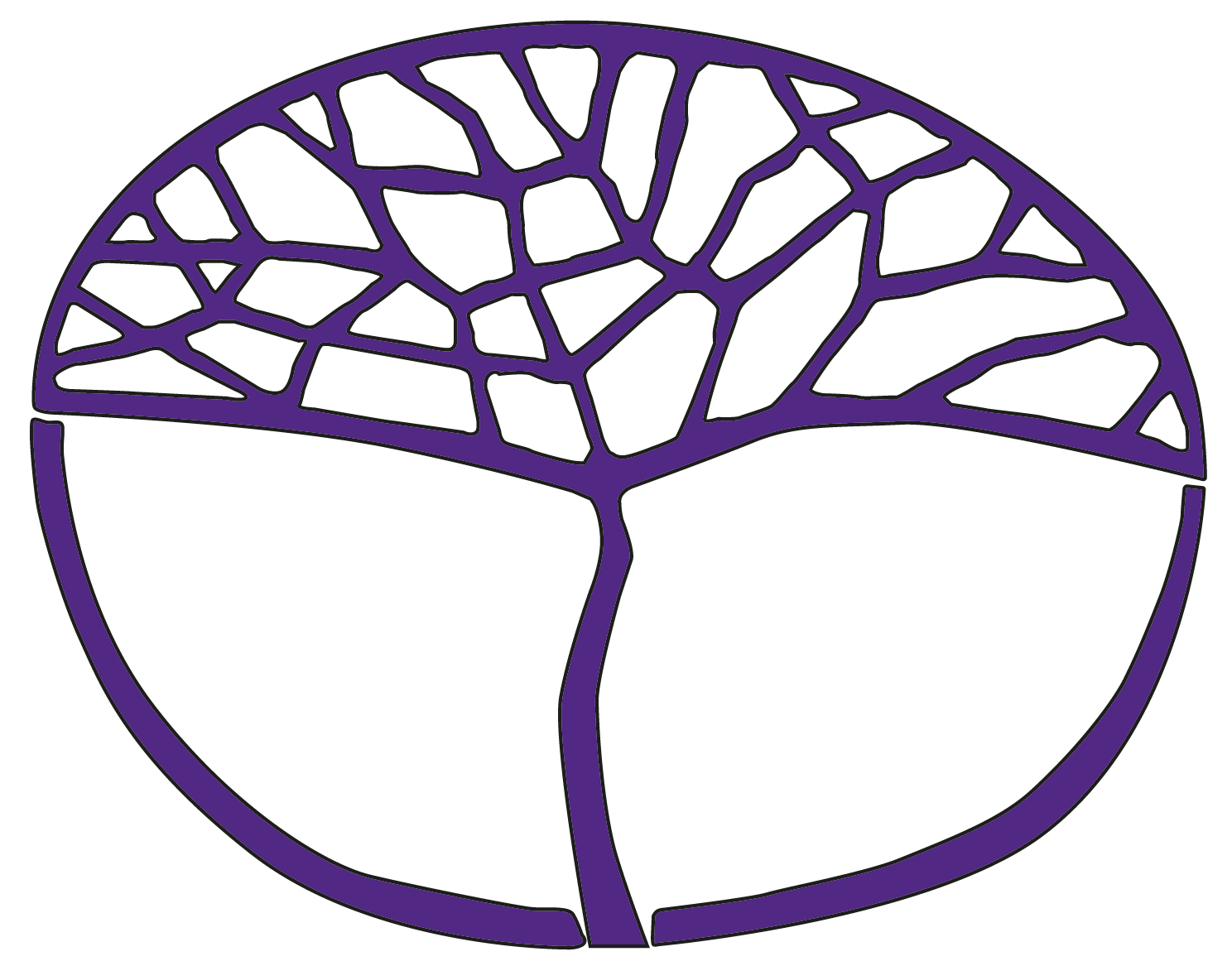 Outdoor EducationATAR Year 12Acknowledgement of CountryKaya. The School Curriculum and Standards Authority (the Authority) acknowledges that our offices are on Whadjuk Noongar boodjar and that we deliver our services on the country of many traditional custodians and language groups throughout Western Australia. The Authority acknowledges the traditional custodians throughout Western Australia and their continuing connection to land, waters and community. We offer our respect to Elders past and present.Copyright© School Curriculum and Standards Authority, 2019This document – apart from any third party copyright material contained in it – may be freely copied, or communicated on an intranet, for non-commercial purposes in educational institutions, provided that the School Curriculum and Standards Authority is acknowledged as the copyright owner, and that the Authority’s moral rights are not infringed.Copying or communication for any other purpose can be done only within the terms of the Copyright Act 1968 or with prior written permission of the School Curriculum and Standards Authority. Copying or communication of any third party copyright material can be done only within the terms of the Copyright Act 1968 or with permission of the copyright owners.Any content in this document that has been derived from the Australian Curriculum may be used under the terms of the Creative Commons Attribution-NonCommercial 3.0 Australia licenceDisclaimerAny resources such as texts, websites and so on that may be referred to in this document are provided as examples of resources that teachers can use to support their learning programs. Their inclusion does not imply that they are mandatory or that they are the only resources relevant to the course.Sample course outlineOutdoor Education – ATAR Year 12Unit 3 and Unit 4Semester 1WeekKey teaching pointsAssessment1Planninglogistical aspects of expedition planning to assist in group preparationbudgettransportaccommodationequipment bookingsrelevant correspondencecommunicationsemergency responsesupport crew2The environmentparticipation in practical environmental interpretive activities3Tools and processestools and processes for the observation and analysis of personal skills in othersgroup/peer or personal reflectionquestioningperformance ratingvideo4Personal skillsKolb’s model of experiential learning, including the four-stage cycle of learning, and characteristics of converger, diverger, assimilator and accommodator learning stylesstages within Joplin’s model of experiential learningTools and processestools and processes for the observation and analysis of personal skills in othersgroup/peer or personal reflectionquestioningperformance ratingvideoLeadershippurpose and phases of a debriefwhat happened?so what? now what?Skills and practicesskills, techniques and strategic responses in varied and changing situations in an outdoor adventure activityskills specific to outdoor activity and emergency response5Safetyapply a risk analysis management system (RAMS) with the following features, to a specific outdoor activity/situationcausal factors (people, equipment, environment)risk management strategies (specific to causal factors)identification of relevant industry standardsrecommended policies and guidelineskey skills required by staffrecommended course of actionkey aspects of the Western Australia Department of Education Outdoor Education and Recreation procedures and guidelinesidentifying riskssupervision strategiesqualifications of instructorsinformation to be provided to parents/ guardiansemergency response planningcommunication strategiesdefinition and purpose of the Adventure Activity Standards (AAS)Skills and practicesskills, techniques and strategic responses in varied and changing situations in an outdoor adventure activityskills specific to outdoor activity and emergency response6Planningthe impact of lower order needs from Maslow’s hierarchy on program developmentphysiological needssafety needslove and belonging needsesteem needslogistical aspects of expedition planning to assist in group preparationbudgettransportaccommodationequipment bookingsrelevant correspondencecommunicationsemergency responsesupport crewSkills and practicesskills, techniques and strategic responses in varied and changing situations in an outdoor adventure activityskills specific to outdoor activity and emergency response7Planninglogistical aspects of expedition planning to assist in group preparationbudgettransportaccommodationequipment bookingsrelevant correspondencecommunicationsemergency responsesupport crewWorking with others advantages, disadvantages and appropriate situations to use the conflict management techniques of withdrawing, forcing, compromising, soothing, and confrontingSkills and practicesskills, techniques and strategic responses in varied and changing situations in an outdoor adventure activityskills specific to outdoor activity and emergency response8–9Planninglogistical aspects of expedition planning to assist in group preparationbudgettransportaccommodationequipment bookingsrelevant correspondencecommunicationsemergency responsesupport crewSkills and practicesskills, techniques and strategic responses in varied and changing situations in an outdoor adventure activityskills specific to outdoor activity and emergency responseTask 1:in-class essay7.5%10Relationships with naturestrategies to develop a positive relationship between humans and naturemaximising personal comfort levelsrevisiting placesinstilling a sense of placeincreasing knowledge of the natural environmentSkills and practicesskills, techniques and strategic responses in varied and changing situations in an outdoor adventure activityskills specific to outdoor activity and emergency response11Skills and practicesuse of triangulation to accurately locate positiondescription and function of global positioning system (GPS)12Environmental managementkey programs ‘Natural Resource Management – Perth’biodiversitysustainable agriculturewatercoastal and marinecultural heritage13Relationships with naturerelationships of Aboriginal and Torres Strait Islander Peoples with the Australian environmentadapting to the environmentrelying on the environment for survivaluse of firerelationships of early settlers with the Australian environment exploitation of land (clearing) and natural resources (whaling, timber)taming/colonising of wild landexploration of land (minerals and discovery of new lands, animals and cultures) and seaEnvironmental managementtraditional and present day environmental management techniques and strategiesfirestick farming/controlled burns (fire management strategies)fish traps/fishing restrictions and/or permitssanctuary/national park management plansTask 2:research-based investigation5%14Outdoor experiences – Planningelements of outdoor programs with specific focirecreationaldevelopmentalenvironmentaleducationaltherapeutic/redirectional (at risk)physicalspiritual relationshipTask 3:abseiling skills5%15Revision and preparation for end of semester examinationTask 4:Semester 1 examination 15%16Safetycomponents of the adventure experience paradigmexploration and experimentationadventurepeak adventuremisadventuredevastation and disasterPlanningaspects of planning (participant, group, logistic) to assist in preparing to run an effective outdoor experience for a group with a specific focusSkills and practicesmatching and adjusting skills, strategies and techniques in changing situations in an outdoor adventure activity17–18Skills and practicesmatching and adjusting skills, strategies and techniques in changing situations in an outdoor adventure activityLeadershipfacilitation skills for leading an expedition/outdoor experienceestablishing ground rules, including single speaking, non-violent, freedom to participate, responsibility of group members, and ensuring confidentialityvaluing responsesasking open ended questionsusing active listeningdecision making and problem solvingcontrolling the discussionWorking with otherstools and processes to assist in the development of interpersonal skills and enhance group performance in otherscoachingreflectionvideographyscenarios19–20Skills and practicematching and adjusting skills, strategies and techniques in changing situations in an outdoor adventure activityLeadership facilitation skills for leading an expedition/outdoor experienceestablishing ground rules, including single speaking, non-violent, freedom to participate, responsibility of group members, and ensuring confidentialityvaluing responsesasking open ended questionsusing active listeningdecision making and problem solvingcontrolling the discussionWorking with otherstools and processes to assist in the development of interpersonal skills and enhance group performance in otherscoachingreflectionvideographyscenarios21Leadership facilitation skills for leading an expedition/outdoor experienceestablishing ground rules, including single speaking, non-violent, freedom to participate, responsibility of group members, and ensuring confidentialityvaluing responsesasking open ended questionsusing active listeningdecision making and problem solvingcontrolling the discussionLeadership construction of, and strategies for, evaluating a debriefreflective questionschecklistspeer reviewSkills and practicesmatching and adjusting skills, strategies and techniques in changing situations in an outdoor adventure activity22Leadership construction of, and strategies for, evaluating a debriefreflective questionschecklistspeer reviewSkills and practicesmatching and adjusting skills, strategies and techniques in changing situations in an outdoor adventure activityTask 5:expedition planner5%23Leadership construction of, and strategies for, evaluating a debrief reflective questionschecklistspeer reviewfacilitation skills for leading an expedition/outdoor experienceestablishing ground rules, including single speaking, non-violent, freedom to participate, responsibility of group members, and ensuring confidentialityvaluing responsesasking open ended questionsusing active listeningdecision making and problem solvingcontrolling the discussionSafetythe importance of the concepts of peak experience, adventure and misadventure 24Safetyreview of relevant emergency procedures in preparation for expedition25ExpeditionTask 6:performance while on expedition20%26The environmentfacilitation of environmental interpretive activitiesTask 7: expedition journal 12.5%27–28Relationships with naturestrategies to develop positive relationships between humans and natureexperiencing naturedeveloping skill and competence in outdoor activitiesmethods to educate groups about ‘Leave No Trace’ principlescommunicating their importancedemonstration/role modellingTask 8: bushwalking skills5%29Environmental managementaims of World Heritage examples of Western Australian World Heritage sitescriteria to achieve a World Heritage listing30Revisionexamination preparation strategies to maximise examination performanceTask 9: Semester 2 examination 25%